Project Coordinator Application Form 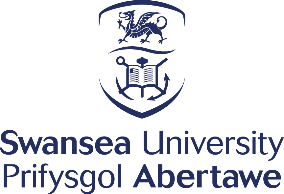 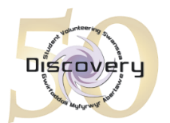 Ffurflen Gais Cydlynydd Prosiect 2024/2025
Name/Enw:Course & Year of study/Cwrs a Blwyddyn astudio:Student Number/Rhif myfyriwr:Email Address/Cyfeirfiad E-bost:Phone Number/ Rhif ffon:Have you volunteered with Discovery before?Ydych chi wedi gwirfoddoli Discovery o’r blaen? Have you volunteered with Discovery before?Ydych chi wedi gwirfoddoli Discovery o’r blaen? Y / NY / NAre you an international student?Ydych chi’n myfyiwr rhyngwladol?Are you an international student?Ydych chi’n myfyiwr rhyngwladol?Y / NY / NDo you speak Welsh in some capacity be it learning Welsh, trying to improve your Welsh or speak Welsh fluently?Ydych chi’n siarad Cymraeg mewn rhyw fodd boed yn dysgu Cymraeg, yn ceisio gwella’ch Cymraeg neu’n siarad Cymraeg yn rhugl?Do you speak Welsh in some capacity be it learning Welsh, trying to improve your Welsh or speak Welsh fluently?Ydych chi’n siarad Cymraeg mewn rhyw fodd boed yn dysgu Cymraeg, yn ceisio gwella’ch Cymraeg neu’n siarad Cymraeg yn rhugl?Y / NY / NPlease number, in order of preference, which area you would like to be a Project Coordinator on next year, 1 being your first choice and so on for 2 and 3.Nodwch ym mha faes hoffech chi fod yn Gydlynydd Prosiect y flwyddyn nesaf yn y drefn sy’n well gennych, lle 1 yw eich dewis cyntaf ac yn y blaen ar gyfer 2 a 3.Please note we cannot guarantee that this is what you will be offered but will try our best!Sylwer na allwn ni warantu y cewch y cynnig hwn ond byddwn yn gwneud ein gorau glas!Please number, in order of preference, which area you would like to be a Project Coordinator on next year, 1 being your first choice and so on for 2 and 3.Nodwch ym mha faes hoffech chi fod yn Gydlynydd Prosiect y flwyddyn nesaf yn y drefn sy’n well gennych, lle 1 yw eich dewis cyntaf ac yn y blaen ar gyfer 2 a 3.Please note we cannot guarantee that this is what you will be offered but will try our best!Sylwer na allwn ni warantu y cewch y cynnig hwn ond byddwn yn gwneud ein gorau glas!Please number, in order of preference, which area you would like to be a Project Coordinator on next year, 1 being your first choice and so on for 2 and 3.Nodwch ym mha faes hoffech chi fod yn Gydlynydd Prosiect y flwyddyn nesaf yn y drefn sy’n well gennych, lle 1 yw eich dewis cyntaf ac yn y blaen ar gyfer 2 a 3.Please note we cannot guarantee that this is what you will be offered but will try our best!Sylwer na allwn ni warantu y cewch y cynnig hwn ond byddwn yn gwneud ein gorau glas!Please number, in order of preference, which area you would like to be a Project Coordinator on next year, 1 being your first choice and so on for 2 and 3.Nodwch ym mha faes hoffech chi fod yn Gydlynydd Prosiect y flwyddyn nesaf yn y drefn sy’n well gennych, lle 1 yw eich dewis cyntaf ac yn y blaen ar gyfer 2 a 3.Please note we cannot guarantee that this is what you will be offered but will try our best!Sylwer na allwn ni warantu y cewch y cynnig hwn ond byddwn yn gwneud ein gorau glas!Inspire – Childrens Projects/Prosiectau PlantInspire – Childrens Projects/Prosiectau PlantInspire – Childrens Projects/Prosiectau PlantInvolve – Adults Projects/ Prosiectau OedolionInvolve – Adults Projects/ Prosiectau OedolionInvolve – Adults Projects/ Prosiectau OedolionInteract – Practical Projects/ Prosiectau YmarferolInteract – Practical Projects/ Prosiectau YmarferolInteract – Practical Projects/ Prosiectau YmarferolWhy are you interested in the role of Project Coordinator with Discovery?Pam mae gennych chi ddiddordeb yn y rôl Cydlynydd Prosiect gyda Discovery?Why are you interested in the role of Project Coordinator with Discovery?Pam mae gennych chi ddiddordeb yn y rôl Cydlynydd Prosiect gyda Discovery?Why are you interested in the role of Project Coordinator with Discovery?Pam mae gennych chi ddiddordeb yn y rôl Cydlynydd Prosiect gyda Discovery?Why are you interested in the role of Project Coordinator with Discovery?Pam mae gennych chi ddiddordeb yn y rôl Cydlynydd Prosiect gyda Discovery?What skills and experiences can you bring to the role to help you carry out these tasks? Where possible please refer to the key responsibilities outlined in the Project Coordinator Application Pack.Pa sgiliau a phrofiadau gallwch chi eu cynnig i’r rôl i’ch helpu i gyflawni'r tasgau hyn? Lle bo’n bosib, cyfeiriwch at y cyfrifoldebau allweddol a amlinellwyd yn y Pecyn Cyflwyno Cais i fod yn Gydlynydd Prosiect.Signed:Llofnod:Date:Dyddiau:Thank you for applying for the role of Project Coordinator with Discovery SVS, please return this form to v.l.williams@swansea.ac.uk Diolch am gyflwyno cais ar gyfer y rôl o Gydlynydd Prosiect gyda Discovery SVS. A wnewch chi ddychwelyd y ffurflen hon i v.l.williams@abertawe.ac.ukThank you for applying for the role of Project Coordinator with Discovery SVS, please return this form to v.l.williams@swansea.ac.uk Diolch am gyflwyno cais ar gyfer y rôl o Gydlynydd Prosiect gyda Discovery SVS. A wnewch chi ddychwelyd y ffurflen hon i v.l.williams@abertawe.ac.ukThank you for applying for the role of Project Coordinator with Discovery SVS, please return this form to v.l.williams@swansea.ac.uk Diolch am gyflwyno cais ar gyfer y rôl o Gydlynydd Prosiect gyda Discovery SVS. A wnewch chi ddychwelyd y ffurflen hon i v.l.williams@abertawe.ac.ukThank you for applying for the role of Project Coordinator with Discovery SVS, please return this form to v.l.williams@swansea.ac.uk Diolch am gyflwyno cais ar gyfer y rôl o Gydlynydd Prosiect gyda Discovery SVS. A wnewch chi ddychwelyd y ffurflen hon i v.l.williams@abertawe.ac.uk